Turkish Economic Review www.kspjournals.orgCopyright Transfer Agreement [#06] This statement/copyright release form must accompany papers submitted to the TER Journal after appropriately filled and signed. Number of the article Title of the article 	Education-Economic Growth Nexus: A Review Address 		H.No.S-1/30,Civil Quarters PeshawarEmail 			economist95@hotmail.comTel. 			+923339158304Country 		Pakistan The author(s) warrant(s) that: a) The submitted manuscript is his/her/their own original work; b) All authors participated in the work in a substantive way and are prepared to take public responsibility for the work; c) All authors have seen and approved the manuscript as submitted; d) The manuscript has never been published before or is not at the stage of evaluation in another Journal; e) The text, illustrations, and any other materials included in the manuscript do not infringe upon any existing copyright or other rights of anyone; f) In consideration of my/our manuscript submitted, I/we hereby grant Turkish Economic Review the unlimited, worldwide, irrevocable royalty-free, right to publish, use, distribute, publish, license, transmit, display, exhibit, record, store, translate, digitize, broadcast, reproduce and archive, in any format or medium, whether now known or hereafter developed However, reproduction, posting, transmission or other distribution or use of the article or any material contained therein, in any medium as permitted hereunder, requires a citation to the Journal and appropriate credit to Turkish Economic Review as publisher, suitable in form and content as follows: Title of article, author(s), journal title and volume/issue, Copyright© year. All materials related to manuscripts, accepted or rejected, including photographs, original figures etc., will be kept by Turkish Economic Review for one year following the editor’s decision. These materials will then be destroyed. This copyright form must be signed by all authors. Separate copies of the form (completed in full) may be submitted by authors located at different institutions; however, all signatures must be original Author’s (or Corresponding Author): Full Name  Dr.Jangraiz KhanSignature 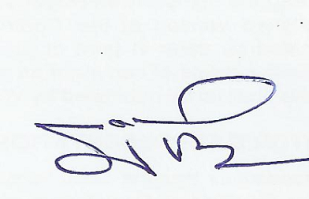  Date  08/06/2015